ОТЧЕТо выполнении государственного задания № 1 на 2017год и на плановый период 2018 и 2019 годовот «28» декабря  2016г.Наименование государственного учреждения Республики Бурятия ГАПОУ РБ «Республиканский многоуровневый  колледж»Виды деятельности государственного учреждения Республики Бурятия  11. Образование и наука 					Вид государственного учреждения Профессиональная образовательная организация Периодичность ежеквартальная (I квартал 2017 г. )                                                                         Часть 1. Сведения об оказываемых государственных услугахРаздел 1Наименование государственной услуги:            Предоставление     питания Категории потребителей государственной услуги      Физические лица Уникальный номер                                                                                                                по базовому (отраслевому) перечню          Сведения о фактическом достижении показателей, характеризующих объем и (или) качество государственной услуги:Сведения о фактическом достижении показателей, характеризующих качество государственной услуги: Сведения о фактическом достижении показателей, характеризующих объем государственной услуги:Раздел 2Наименование работы Реализация образовательных программ среднего профессионального образования – программ подготовки квалифицированных рабочих, служащих на базе основного общего образования по укрупненной группе направлений подготовки профессий 29.00.00 Технология легкой промышленностиКатегории потребителей работы Физические лица, имеющие основное общее образование                            Уникальный номер                         по базовому (отраслевому) перечню                    Сведения о фактическом достижении показателей, характеризующих объем и (или) качество государственной услуги:Сведения о фактическом достижении показателей, характеризующих качество работ: Сведения о фактическом достижении показателей, характеризующих объем государственной услуги:Раздел 33.Сведения о фактическом достижении показателей, характеризующих объем и (или) качество государственной услуги:3.1Сведения о фактическом достижении показателей, характеризующих качество государственной услуги:3.2 Сведения о фактическом достижении показателей, характеризующих объем государственной услугиРаздел 43.Сведения о фактическом достижении показателей, характеризующих объем и (или) качество государственной услуги:3.1Сведения о фактическом достижении показателей, характеризующих качество государственной услуги:3.2 Сведения о фактическом достижении показателей, характеризующих объем государственной услугиРаздел 53.Сведения о фактическом достижении показателей, характеризующих объем и (или) качество государственной услуги:3.1Сведения о фактическом достижении показателей, характеризующих качество государственной услуги:3.2 Сведения о фактическом достижении показателей, характеризующих объем государственной услугиРаздел 63.Сведения о фактическом достижении показателей, характеризующих объем и (или) качество государственной услуги:3.1Сведения о фактическом достижении показателей, характеризующих качество государственной услуги:3.2 Сведения о фактическом достижении показателей, характеризующих объем государственной услуги Раздел 73.Сведения о фактическом достижении показателей, характеризующих объем и (или) качество государственной услуги:3.1Сведения о фактическом достижении показателей, характеризующих качество государственной услуги:3.2 Сведения о фактическом достижении показателей, характеризующих объем государственной услуги Раздел 83.Сведения о фактическом достижении показателей, характеризующих объем и (или) качество государственной услуги:3.1Сведения о фактическом достижении показателей, характеризующих качество государственной услуги:3.2 Сведения о фактическом достижении показателей, характеризующих объем государственной услугиРаздел 93.Сведения о фактическом достижении показателей, характеризующих объем и (или) качество государственной услуги:3.1Сведения о фактическом достижении показателей, характеризующих качество государственной услуги: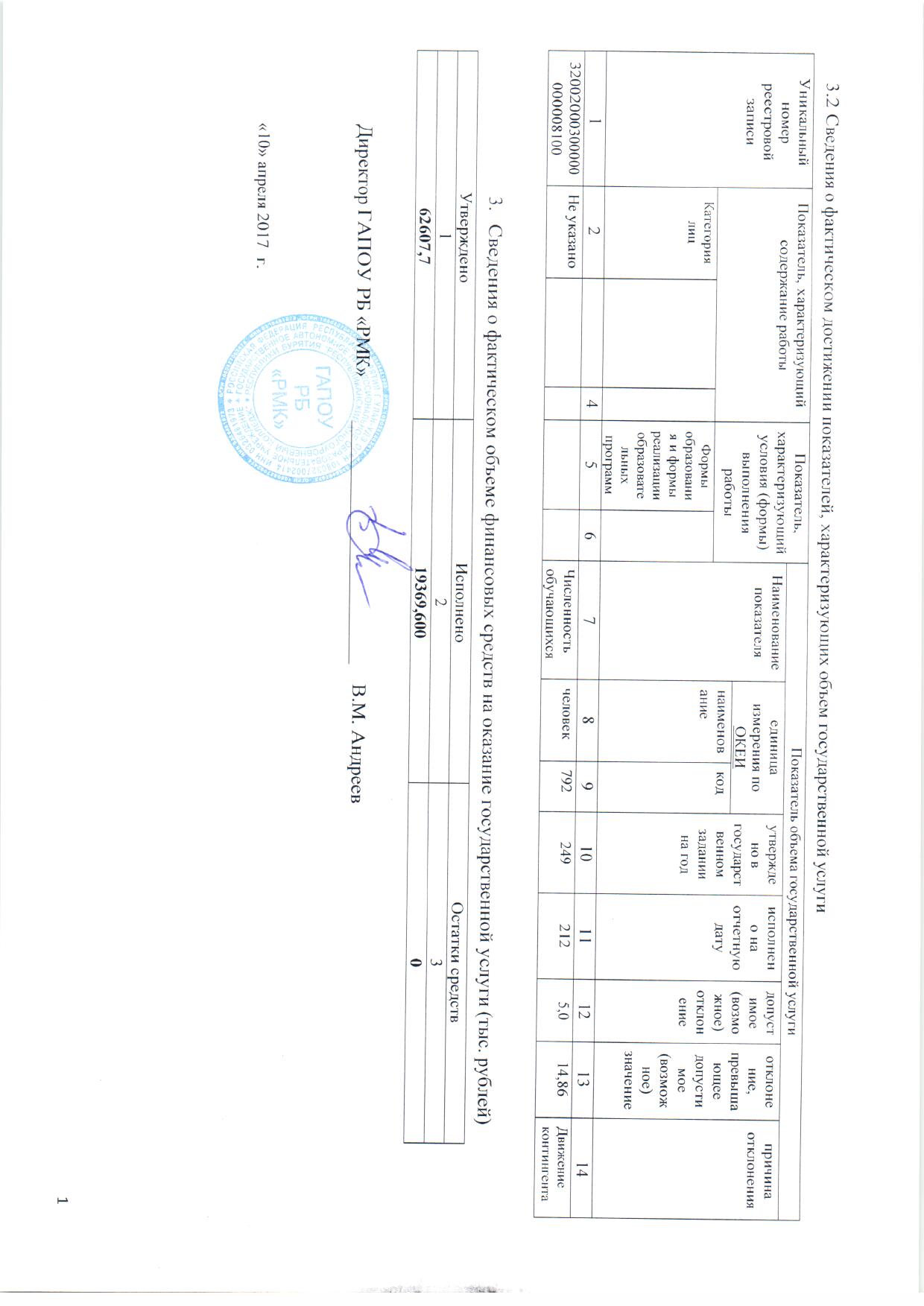 Коды Форма по ОКУД 0506001ДатаПо рееструПо ОКВЭДПо ОКВЭД85.13По ОКВЭД11Д070Уникальный номер реестровой записиПоказатель, характеризующий содержание государственной услугиПоказатель, характеризующий содержание государственной услугиПоказатель, характеризующий содержание государственной услугиПоказатель, характеризующий условия (формы) оказания государственной услугиПоказатель, характеризующий условия (формы) оказания государственной услугиПоказатель объема государственной услугиПоказатель объема государственной услугиПоказатель объема государственной услугиПоказатель объема государственной услугиПоказатель объема государственной услугиПоказатель объема государственной услугиПоказатель объема государственной услугиПоказатель объема государственной услугиУникальный номер реестровой записиПоказатель, характеризующий содержание государственной услугиПоказатель, характеризующий содержание государственной услугиПоказатель, характеризующий содержание государственной услугиПоказатель, характеризующий условия (формы) оказания государственной услугиПоказатель, характеризующий условия (формы) оказания государственной услугиНаименование показателяединица измерения по ОКЕИединица измерения по ОКЕИутверждено в государственном задании на годисполнено на отчетную датудопустимое (возможное) отклонениеотклонение, превышающее допустимое (возможное) значениепричина отклоненияУникальный номер реестровой записиПоказатель, характеризующий содержание государственной услугиПоказатель, характеризующий содержание государственной услугиПоказатель, характеризующий содержание государственной услугиПоказатель, характеризующий условия (формы) оказания государственной услугиПоказатель, характеризующий условия (формы) оказания государственной услугиНаименование показателянаименование код утверждено в государственном задании на годисполнено на отчетную датудопустимое (возможное) отклонениеотклонение, превышающее допустимое (возможное) значениепричина отклоненияУникальный номер реестровой записи(наименование показателя)(наименование показателя)(наименование показателя)(наименование показателя)(наименование показателя)Наименование показателянаименование код утверждено в государственном задании на годисполнено на отчетную датудопустимое (возможное) отклонениеотклонение, превышающее допустимое (возможное) значениепричина отклонения123456789101112131411ДО7000000000000005100Доля родителей (законных представителей) обучающихся, удовлетворенных качеством оказываемой услугипроцент74490,00100,005%--Уникальный номер реестровой записиПоказатель, характеризующий содержание государственной услугиПоказатель, характеризующий содержание государственной услугиПоказатель, характеризующий содержание государственной услугиПоказатель, характеризующий условия (формы) оказания государственной услугиПоказатель, характеризующий условия (формы) оказания государственной услугиПоказатель объема государственной услугиПоказатель объема государственной услугиПоказатель объема государственной услугиПоказатель объема государственной услугиПоказатель объема государственной услугиПоказатель объема государственной услугиПоказатель объема государственной услугиПоказатель объема государственной услугиСредний размер платы (цена, тариф)Уникальный номер реестровой записиПоказатель, характеризующий содержание государственной услугиПоказатель, характеризующий содержание государственной услугиПоказатель, характеризующий содержание государственной услугиПоказатель, характеризующий условия (формы) оказания государственной услугиПоказатель, характеризующий условия (формы) оказания государственной услугиНаименование показателяединица измерения по ОКЕИединица измерения по ОКЕИутверждено в государственном задании на годисполнено на отчетную датудопустимое (возможное) отклонениеотклонение, превышающее допустимое (возможное) значениепричина отклоненияСредний размер платы (цена, тариф)Уникальный номер реестровой записиПоказатель, характеризующий содержание государственной услугиПоказатель, характеризующий содержание государственной услугиПоказатель, характеризующий содержание государственной услугиПоказатель, характеризующий условия (формы) оказания государственной услугиПоказатель, характеризующий условия (формы) оказания государственной услугиНаименование показателянаименование код утверждено в государственном задании на годисполнено на отчетную датудопустимое (возможное) отклонениеотклонение, превышающее допустимое (возможное) значениепричина отклоненияСредний размер платы (цена, тариф)Уникальный номер реестровой записи(наименование показателя)(наименование показателя)(наименование показателя)(наименование показателя)(наименование показателя)Наименование показателянаименование код утверждено в государственном задании на годисполнено на отчетную датудопустимое (возможное) отклонениеотклонение, превышающее допустимое (возможное) значениепричина отклоненияСредний размер платы (цена, тариф)12345678910111213141511ДО7000000000000005100Численность обучающихсячеловек7921451455,00115530Уникальный номер реестровой записиПоказатель, характеризующий содержание работыПоказатель, характеризующий содержание работыПоказатель, характеризующий содержание работыПоказатель, характеризующий условия (формы) выполнения работыПоказатель, характеризующий условия (формы) выполнения работыПоказатель объема государственной услугиПоказатель объема государственной услугиПоказатель объема государственной услугиПоказатель объема государственной услугиПоказатель объема государственной услугиПоказатель объема государственной услугиПоказатель объема государственной услугиПоказатель объема государственной услугиУникальный номер реестровой записиПоказатель, характеризующий содержание работыПоказатель, характеризующий содержание работыПоказатель, характеризующий содержание работыПоказатель, характеризующий условия (формы) выполнения работыПоказатель, характеризующий условия (формы) выполнения работыНаименование показателяединица измерения по ОКЕИединица измерения по ОКЕИутверждено в государственном задании на годисполнено на отчетную датудопустимое (возможное) отклонениеотклонение, превышающее допустимое (возможное) значениепричина отклоненияУникальный номер реестровой записиПоказатель, характеризующий содержание работыПоказатель, характеризующий содержание работыПоказатель, характеризующий содержание работыПоказатель, характеризующий условия (формы) выполнения работыПоказатель, характеризующий условия (формы) выполнения работыНаименование показателянаименование код утверждено в государственном задании на годисполнено на отчетную датудопустимое (возможное) отклонениеотклонение, превышающее допустимое (возможное) значениепричина отклоненияУникальный номер реестровой записиПрофессия по направлению подготовки 29.00.00 Технология легкой промышленностиКатегория потребителейФормы образования и формы реализации образовательных программНаименование показателянаименование код утверждено в государственном задании на годисполнено на отчетную датудопустимое (возможное) отклонениеотклонение, превышающее допустимое (возможное) значениепричина отклонения12345678910111213141155300180010000100510129.01.07ПортнойФизические лица, за исключением лиц с ОВЗ и инвалидовочнаяУдельный вес численности выпускников образовательных организаций профессионального образования очной формы обучения, трудоустроившихся в течение одного года после окончания обучения по полученной специальности (профессии), в общей численности выпускников образовательной организации профессионального образования очной формы обученияпроцент021466,005,0-Ожидаемый выпуск – июнь 2017 г.1155300180010000100510129.01.07ПортнойФизические лица, за исключением лиц с ОВЗ и инвалидовочнаяОбеспечение сохранности контингентапроцент0215100,00100,05,00-1155300180010000100510129.01.07ПортнойФизические лица, за исключением лиц с ОВЗ и инвалидовочнаяДоля педагогических работников с первой и высшей квалификационной категорией, в общем числе педагогических работниковпроцент021640,00100,05,00-Уникальный номер реестровой записиПоказатель, характеризующий содержание работыПоказатель, характеризующий содержание работыПоказатель, характеризующий содержание работыПоказатель, характеризующий условия (формы) выполнения работыПоказатель, характеризующий условия (формы) выполнения работыПоказатель объема государственной услугиПоказатель объема государственной услугиПоказатель объема государственной услугиПоказатель объема государственной услугиПоказатель объема государственной услугиПоказатель объема государственной услугиПоказатель объема государственной услугиПоказатель объема государственной услугиУникальный номер реестровой записиПоказатель, характеризующий содержание работыПоказатель, характеризующий содержание работыПоказатель, характеризующий содержание работыПоказатель, характеризующий условия (формы) выполнения работыПоказатель, характеризующий условия (формы) выполнения работыНаименование показателяединица измерения по ОКЕИединица измерения по ОКЕИутверждено в государственном задании на годисполнено на отчетную датудопустимое (возможное) отклонениеотклонение, превышающее допустимое (возможное) значениепричина отклоненияУникальный номер реестровой записиПоказатель, характеризующий содержание работыПоказатель, характеризующий содержание работыПоказатель, характеризующий содержание работыПоказатель, характеризующий условия (формы) выполнения работыПоказатель, характеризующий условия (формы) выполнения работыНаименование показателянаименование код утверждено в государственном задании на годисполнено на отчетную датудопустимое (возможное) отклонениеотклонение, превышающее допустимое (возможное) значениепричина отклоненияУникальный номер реестровой записиПрофессия по направлению подготовки 29.00.00 Технология легкой промышленностиКатегория потребителейФормы образования и формы реализации образовательных программНаименование показателянаименование код утверждено в государственном задании на годисполнено на отчетную датудопустимое (возможное) отклонениеотклонение, превышающее допустимое (возможное) значениепричина отклонения12345678910111213141155300180010000100510129.01.07ПортнойФизические лица, за исключением лиц с ОВЗ и инвалидовочнаяЧисленность обучающихсячеловек79284855,00Перевод из другого ОУНаименование работы Реализация образовательных программ среднего профессионального образования – программ подготовки квалифицированных рабочих, служащих на базе основного общего образования по укрупненной группе направлений подготовки профессий 43.00.00 СЕРВИС И ТУРИЗМУникальный номерпо базовому (отраслевому) перечню                     Категории потребителей работы Физические лица, имеющие основное общее образование Уникальный номер реестровой записиПоказатель, характеризующий содержание работыПоказатель, характеризующий содержание работыПоказатель, характеризующий содержание работыПоказатель, характеризующий условия (формы) выполнения работыПоказатель, характеризующий условия (формы) выполнения работыПоказатель объема государственной услугиПоказатель объема государственной услугиПоказатель объема государственной услугиПоказатель объема государственной услугиПоказатель объема государственной услугиПоказатель объема государственной услугиПоказатель объема государственной услугиПоказатель объема государственной услугиУникальный номер реестровой записиПоказатель, характеризующий содержание работыПоказатель, характеризующий содержание работыПоказатель, характеризующий содержание работыПоказатель, характеризующий условия (формы) выполнения работыПоказатель, характеризующий условия (формы) выполнения работыНаименование показателяединица измерения по ОКЕИединица измерения по ОКЕИутверждено в государственном задании на годисполнено на отчетную датудопустимое (возможное) отклонениеотклонение, превышающее допустимое (возможное) значениепричина отклоненияУникальный номер реестровой записиПоказатель, характеризующий содержание работыПоказатель, характеризующий содержание работыПоказатель, характеризующий содержание работыПоказатель, характеризующий условия (формы) выполнения работыПоказатель, характеризующий условия (формы) выполнения работыНаименование показателянаименование код утверждено в государственном задании на годисполнено на отчетную датудопустимое (возможное) отклонениеотклонение, превышающее допустимое (возможное) значениепричина отклоненияУникальный номер реестровой записиПрофессия по направлению подготовки 43.00.00 Сервис и ТуризмКатегория потребителейФормы образования и формы реализации образовательных программНаименование показателянаименование код утверждено в государственном задании на годисполнено на отчетную датудопустимое (возможное) отклонениеотклонение, превышающее допустимое (возможное) значениепричина отклонения12345678910111213141156000090010000100710243.01.02ПарикмахерФизические лица, за исключением лиц с ОВЗ и инвалидовочнаяУдельный вес численности выпускников образовательных организаций профессионального образования очной формы обучения, трудоустроившихся в течение одного года после окончания обучения по полученной специальности (профессии), в общей численности выпускников образовательной организации профессионального образования очной формы обученияпроцент021466,005,0Ожидаемый выпуск – июнь 2017 г.1156000090010000100710243.01.02ПарикмахерФизические лица, за исключением лиц с ОВЗ и инвалидовочнаяОбеспечение сохранности контингентапроцент0215100,095,15,00Отчисление: 1чел -акад. неусп., 2 чел. перевод в др.ОУ1156000090010000100710243.01.02ПарикмахерФизические лица, за исключением лиц с ОВЗ и инвалидовочнаяДоля педагогических работников с первой и высшей квалификационной категорией, в общем числе педагогических работниковпроцент021640,050,05,0-Уникальный номер реестровой записиПоказатель, характеризующий содержание работыПоказатель, характеризующий содержание работыПоказатель, характеризующий содержание работыПоказатель, характеризующий условия (формы) выполнения работыПоказатель, характеризующий условия (формы) выполнения работыПоказатель объема государственной услугиПоказатель объема государственной услугиПоказатель объема государственной услугиПоказатель объема государственной услугиПоказатель объема государственной услугиПоказатель объема государственной услугиПоказатель объема государственной услугиПоказатель объема государственной услугиУникальный номер реестровой записиПоказатель, характеризующий содержание работыПоказатель, характеризующий содержание работыПоказатель, характеризующий содержание работыПоказатель, характеризующий условия (формы) выполнения работыПоказатель, характеризующий условия (формы) выполнения работыНаименование показателяединица измерения по ОКЕИединица измерения по ОКЕИутверждено в государственном задании на годисполнено на отчетную датудопустимое (возможное) отклонениеотклонение, превышающее допустимое (возможное) значениепричина отклоненияУникальный номер реестровой записиПоказатель, характеризующий содержание работыПоказатель, характеризующий содержание работыПоказатель, характеризующий содержание работыПоказатель, характеризующий условия (формы) выполнения работыПоказатель, характеризующий условия (формы) выполнения работыНаименование показателянаименование код утверждено в государственном задании на годисполнено на отчетную датудопустимое (возможное) отклонениеотклонение, превышающее допустимое (возможное) значениепричина отклоненияУникальный номер реестровой записиПрофессия по направлению подготовки 43.00.00 Сервис и ТуризмКатегория потребителейФормы образования и формы реализации образовательных программНаименование показателянаименование код утверждено в государственном задании на годисполнено на отчетную датудопустимое (возможное) отклонениеотклонение, превышающее допустимое (возможное) значениепричина отклонения12345678910111213141156000090010000100710243.01.02ПарикмахерФизические лица, за исключением лиц с ОВЗ и инвалидовочнаяЧисленность обучающихсячеловек79261585,000Отчисление: 1чел -акад. неусп., 2 чел. перевод в др.ОУНаименование работы Реализация образовательных программ среднего профессионального образования – программ подготовки квалифицированных рабочих, служащих на базе среднего общего образования по укрупненной группе направлений подготовки профессий 29.00.00 Технологии легкой промышленностиУникальный номер                     По базовому (отраслевому) перечню                 Категории потребителей работы Физические лица, имеющие среднее общее образование Уникальный номер реестровой записиПоказатель, характеризующий содержание работыПоказатель, характеризующий содержание работыПоказатель, характеризующий содержание работыПоказатель, характеризующий условия (формы) выполнения работыПоказатель, характеризующий условия (формы) выполнения работыПоказатель объема государственной услугиПоказатель объема государственной услугиПоказатель объема государственной услугиПоказатель объема государственной услугиПоказатель объема государственной услугиПоказатель объема государственной услугиПоказатель объема государственной услугиПоказатель объема государственной услугиУникальный номер реестровой записиПоказатель, характеризующий содержание работыПоказатель, характеризующий содержание работыПоказатель, характеризующий содержание работыПоказатель, характеризующий условия (формы) выполнения работыПоказатель, характеризующий условия (формы) выполнения работыНаименование показателяединица измерения по ОКЕИединица измерения по ОКЕИутверждено в государственном задании на годисполнено на отчетную датудопустимое (возможное) отклонениеотклонение, превышающее допустимое (возможное) значениепричина отклоненияУникальный номер реестровой записиПоказатель, характеризующий содержание работыПоказатель, характеризующий содержание работыПоказатель, характеризующий содержание работыПоказатель, характеризующий условия (формы) выполнения работыПоказатель, характеризующий условия (формы) выполнения работыНаименование показателянаименование код утверждено в государственном задании на годисполнено на отчетную датудопустимое (возможное) отклонениеотклонение, превышающее допустимое (возможное) значениепричина отклоненияУникальный номер реестровой записиПрофессия по направлению подготовки 29.00.00 Технология легкой промышленностиКатегория потребителейФормы образования и формы реализации образовательных программНаименование показателянаименование код утверждено в государственном задании на годисполнено на отчетную датудопустимое (возможное) отклонениеотклонение, превышающее допустимое (возможное) значениепричина отклонения12345678910111213141155300160010000100710129.01.05ЗакройщикФизические лица, за исключением лиц с ОВЗ и инвалидовочнаяУдельный вес численности выпускников образовательных организаций профессионального образования очной формы обучения, трудоустроившихся в течение одного года после окончания обучения по полученной специальности (профессии), в общей численности выпускников образовательной организации профессионального образования очной формы обученияпроцент021466,005,00Ожидаемый выпуск – июнь 2017 г.1155300160010000100710129.01.05ЗакройщикФизические лица, за исключением лиц с ОВЗ и инвалидовочнаяОбеспечение сохранности контингентапроцент0215100,060,0 5,040,0Отчислены: 8 чел-акад.неусп;1-перевод; 9 чел.по собс.желанию1155300160010000100710129.01.05ЗакройщикФизические лица, за исключением лиц с ОВЗ и инвалидовочнаяДоля педагогических работников с первой и высшей квалификационной категорией, в общем числе педагогических работниковпроцент021640,0100,05,000Уникальный номер реестровой записиПоказатель, характеризующий содержание работыПоказатель, характеризующий содержание работыПоказатель, характеризующий содержание работыПоказатель, характеризующий условия (формы) выполнения работыПоказатель, характеризующий условия (формы) выполнения работыПоказатель объема государственной услугиПоказатель объема государственной услугиПоказатель объема государственной услугиПоказатель объема государственной услугиПоказатель объема государственной услугиПоказатель объема государственной услугиПоказатель объема государственной услугиПоказатель объема государственной услугиУникальный номер реестровой записиПоказатель, характеризующий содержание работыПоказатель, характеризующий содержание работыПоказатель, характеризующий содержание работыПоказатель, характеризующий условия (формы) выполнения работыПоказатель, характеризующий условия (формы) выполнения работыНаименование показателяединица измерения по ОКЕИединица измерения по ОКЕИутверждено в государственном задании на годисполнено на отчетную датудопустимое (возможное) отклонениеотклонение, превышающее допустимое (возможное) значениепричина отклоненияУникальный номер реестровой записиПоказатель, характеризующий содержание работыПоказатель, характеризующий содержание работыПоказатель, характеризующий содержание работыПоказатель, характеризующий условия (формы) выполнения работыПоказатель, характеризующий условия (формы) выполнения работыНаименование показателянаименование код утверждено в государственном задании на годисполнено на отчетную датудопустимое (возможное) отклонениеотклонение, превышающее допустимое (возможное) значениепричина отклоненияУникальный номер реестровой записиПрофессия по направлению подготовки 29.00.00 Технология легкой промышленностиКатегория потребителейФормы образования и формы реализации образовательных программНаименование показателянаименование код утверждено в государственном задании на годисполнено на отчетную датудопустимое (возможное) отклонениеотклонение, превышающее допустимое (возможное) значениепричина отклонения12345678910111213141155300160010000100710129.01.05ЗакройщикФизические лица, за исключением лиц с ОВЗ и инвалидовочнаяЧисленность обучающихсячеловек79245275,040,0Отчислены: 8 чел-акад.неусп; 1-перевод; 9 чел- по собств.желаниюНаименование работы Реализация образовательных программ среднего профессионального образования – программ подготовки специалистов среднего звена  на базе основного общего образования по укрупненной группе направлений подготовки специальностей 43.00.00 СЕРВИС И ТУРИЗМУникальный номерпо базовому (отраслевому) перечню           Категории потребителей работы Физические лица, имеющие основное общее образование Уникальный номер реестровой записиПоказатель, характеризующий содержание работыПоказатель, характеризующий содержание работыПоказатель, характеризующий содержание работыПоказатель, характеризующий условия (формы) выполнения работыПоказатель, характеризующий условия (формы) выполнения работыПоказатель объема государственной услугиПоказатель объема государственной услугиПоказатель объема государственной услугиПоказатель объема государственной услугиПоказатель объема государственной услугиПоказатель объема государственной услугиПоказатель объема государственной услугиПоказатель объема государственной услугиУникальный номер реестровой записиПоказатель, характеризующий содержание работыПоказатель, характеризующий содержание работыПоказатель, характеризующий содержание работыПоказатель, характеризующий условия (формы) выполнения работыПоказатель, характеризующий условия (формы) выполнения работыНаименование показателяединица измерения по ОКЕИединица измерения по ОКЕИутверждено в государственном задании на годисполнено на отчетную датудопустимое (возможное) отклонениеотклонение, превышающее допустимое (возможное) значениепричина отклоненияУникальный номер реестровой записиПоказатель, характеризующий содержание работыПоказатель, характеризующий содержание работыПоказатель, характеризующий содержание работыПоказатель, характеризующий условия (формы) выполнения работыПоказатель, характеризующий условия (формы) выполнения работыНаименование показателянаименование код утверждено в государственном задании на годисполнено на отчетную датудопустимое (возможное) отклонениеотклонение, превышающее допустимое (возможное) значениепричина отклоненияУникальный номер реестровой записиСпециальности по направлению подготовки 43.00.00 Сервис и ТуризмКатегория потребителейФормы образования и формы реализации образовательных программНаименование показателянаименование код утверждено в государственном задании на годисполнено на отчетную датудопустимое (возможное) отклонениеотклонение, превышающее допустимое (возможное) значениепричина отклонения12345678910111213141162100170010000100410243.01.02Парикмахерское искусствоФизические лица, за исключением лиц с ОВЗ и инвалидовочнаяУдельный вес численности выпускников образовательных организаций профессионального образования очной формы обучения, трудоустроившихся в течение одного года после окончания обучения по полученной специальности (профессии), в общей численности выпускников образовательной организации профессионального образования очной формы обученияпроцент021466,005,00Ожидаемый выпуск – июнь 2017 г.1162100180010000100310243.02.03 Стилистика и искусство визажаФизические лица, за исключением лиц с ОВЗ и инвалидовочнаяУдельный вес численности выпускников образовательных организаций профессионального образования очной формы обучения, трудоустроившихся в течение одного года после окончания обучения по полученной специальности (профессии), в общей численности выпускников образовательной организации профессионального образования очной формы обученияпроцент021466,005,00Ожидаемый выпуск – июнь 2017 г.1162100180010000100310243.02.03 Стилистика и искусство визажаФизические лица, за исключением лиц с ОВЗ и инвалидовочнаяУдельный вес численности выпускников образовательных организаций профессионального образования очной формы обучения, трудоустроившихся в течение одного года после окончания обучения по полученной специальности (профессии), в общей численности выпускников образовательной организации профессионального образования очной формы обученияпроцент021466,005,00Ожидаемый выпуск – июнь 2017 г.1162100180010000100310243.02.03 Стилистика и искусство визажаФизические лица, за исключением лиц с ОВЗ и инвалидовочнаяОбеспечение сохранности контингентапроцент0215100,080,55,019,5Отчисление: 12 чел акад.н/у;  11 чел. – перевод; 7 чел. по с/ж1162100180010000100310243.02.03 Стилистика и искусство визажаФизические лица, за исключением лиц с ОВЗ и инвалидовочнаяДоля педагогических работников с первой и высшей квалификационной категорией, в общем числе педагогических работниковпроцент021640,046,25,001162100250010000100410243.02.10 ТуризмФизические лица, за исключением лиц с ОВЗ и инвалидовочнаяДоля педагогических работников с первой и высшей квалификационной категорией, в общем числе педагогических работниковпроцент021640,046,25,00Уникальный номер реестровой записиПоказатель, характеризующий содержание работыПоказатель, характеризующий содержание работыПоказатель, характеризующий содержание работыПоказатель, характеризующий условия (формы) выполнения работыПоказатель, характеризующий условия (формы) выполнения работыПоказатель объема государственной услугиПоказатель объема государственной услугиПоказатель объема государственной услугиПоказатель объема государственной услугиПоказатель объема государственной услугиПоказатель объема государственной услугиПоказатель объема государственной услугиПоказатель объема государственной услугиУникальный номер реестровой записиПоказатель, характеризующий содержание работыПоказатель, характеризующий содержание работыПоказатель, характеризующий содержание работыПоказатель, характеризующий условия (формы) выполнения работыПоказатель, характеризующий условия (формы) выполнения работыНаименование показателяединица измерения по ОКЕИединица измерения по ОКЕИутверждено в государственном задании на годисполнено на отчетную датудопустимое (возможное) отклонениеотклонение, превышающее допустимое (возможное) значениепричина отклоненияУникальный номер реестровой записиПоказатель, характеризующий содержание работыПоказатель, характеризующий содержание работыПоказатель, характеризующий содержание работыПоказатель, характеризующий условия (формы) выполнения работыПоказатель, характеризующий условия (формы) выполнения работыНаименование показателянаименование код утверждено в государственном задании на годисполнено на отчетную датудопустимое (возможное) отклонениеотклонение, превышающее допустимое (возможное) значениепричина отклоненияУникальный номер реестровой записиСпециальности по направлению подготовки 43.00.00 Сервис и ТуризмКатегория потребителейФормы образования и формы реализации образовательных программНаименование показателянаименование код утверждено в государственном задании на годисполнено на отчетную датудопустимое (возможное) отклонениеотклонение, превышающее допустимое (возможное) значениепричина отклонения123456789101112131411621001700100001004102143.01.02Парикмахерское искусствоФизические лица, за исключением лиц с ОВЗ и инвалидовОчнаяЧисленность обучающихсячеловек79218135,027,7%Отчисление: 3 чел.-акад.неусп.; 1чел.- перевод; 1 чел.  по соб.желанию16210018001000100310243.02.03 Стилистика и искусство визажаФизические лица, за исключением лиц с ОВЗ и инвалидовОчнаяЧисленность обучающихсячеловек79284735,0013,1Отчисление: 4 чел.-акад.неусп.; 4чел.- перевод; 3 чел.  по собст.желанию1162100250010000100410243.02.10 ТуризмФизические лица, за исключением лиц с ОВЗ и инвалидовОчнаяЧисленность обучающихсячеловек792103895,023,3Отчисление: 5 чел.-акад.неусп.; 6 чел.- перевод; 3 чел.  по собст.желаниюНаименование работы Реализация образовательных программ среднего профессионального образования – программ подготовки специалистов среднего звена  на базе основного общего образования по укрупненной группе направлений подготовки специальностей 49.00.00 ФИЗИЧЕСКАЯ КУЛЬТУРА И СПОРТУникальный номерпо базовому (отраслевому) перечню    Категории потребителей работы Физические лица, имеющие основное     общее образование Уникальный номер реестровой записиПоказатель, характеризующий содержание работыПоказатель, характеризующий содержание работыПоказатель, характеризующий содержание работыПоказатель, характеризующий условия (формы) выполнения работыПоказатель, характеризующий условия (формы) выполнения работыПоказатель объема государственной услугиПоказатель объема государственной услугиПоказатель объема государственной услугиПоказатель объема государственной услугиПоказатель объема государственной услугиПоказатель объема государственной услугиПоказатель объема государственной услугиПоказатель объема государственной услугиУникальный номер реестровой записиПоказатель, характеризующий содержание работыПоказатель, характеризующий содержание работыПоказатель, характеризующий содержание работыПоказатель, характеризующий условия (формы) выполнения работыПоказатель, характеризующий условия (формы) выполнения работыНаименование показателяединица измерения по ОКЕИединица измерения по ОКЕИутверждено в государственном задании на годисполнено на отчетную датудопустимое (возможное) отклонениеотклонение, превышающее допустимое (возможное) значениепричина отклоненияУникальный номер реестровой записиПоказатель, характеризующий содержание работыПоказатель, характеризующий содержание работыПоказатель, характеризующий содержание работыПоказатель, характеризующий условия (формы) выполнения работыПоказатель, характеризующий условия (формы) выполнения работыНаименование показателянаименование код утверждено в государственном задании на годисполнено на отчетную датудопустимое (возможное) отклонениеотклонение, превышающее допустимое (возможное) значениепричина отклоненияУникальный номер реестровой записиСпециальность по направлению подготовки 49.00.00 Физическая культура и спортКатегория потребителейФормы образования и формы реализации образовательных программНаименование показателянаименование код утверждено в государственном задании на годисполнено на отчетную датудопустимое (возможное) отклонениеотклонение, превышающее допустимое (возможное) значениепричина отклонения12345678910111213141162300080010000100310149.02.01Физическая культураФизические лица, за исключением лиц с ОВЗ и инвалидовочнаяУдельный вес численности выпускников образовательных организаций профессионального образования очной формы обучения, трудоустроившихся в течение одного года после окончания обучения по полученной специальности (профессии), в общей численности выпускников образовательной организации профессионального образования очной формы обученияпроцент021466,005,00Ожидаемый выпуск – июнь 2017 г.1162300080010000100310149.02.01Физическая культураФизические лица, за исключением лиц с ОВЗ и инвалидовочнаяОбеспечение сохранности контингентапроцент0215100,092,345,07,65Отчисление: 3 чел.-акад.неусп.; 1чел.- перевод; 1 чел.  по соб.желанию1162300080010000100310149.02.01Физическая культураФизические лица, за исключением лиц с ОВЗ и инвалидовочнаяДоля педагогических работников с первой и высшей квалификационной категорией, в общем числе педагогических работниковпроцент021640,063,635,000Уникальный номер реестровой записиПоказатель, характеризующий содержание работыПоказатель, характеризующий содержание работыПоказатель, характеризующий содержание работыПоказатель, характеризующий условия (формы) выполнения работыПоказатель, характеризующий условия (формы) выполнения работыПоказатель объема государственной услугиПоказатель объема государственной услугиПоказатель объема государственной услугиПоказатель объема государственной услугиПоказатель объема государственной услугиПоказатель объема государственной услугиПоказатель объема государственной услугиПоказатель объема государственной услугиУникальный номер реестровой записиПоказатель, характеризующий содержание работыПоказатель, характеризующий содержание работыПоказатель, характеризующий содержание работыПоказатель, характеризующий условия (формы) выполнения работыПоказатель, характеризующий условия (формы) выполнения работыНаименование показателяединица измерения по ОКЕИединица измерения по ОКЕИутверждено в государственном задании на годисполнено на отчетную датудопустимое (возможное) отклонениеотклонение, превышающее допустимое (возможное) значениепричина отклоненияУникальный номер реестровой записиПоказатель, характеризующий содержание работыПоказатель, характеризующий содержание работыПоказатель, характеризующий содержание работыПоказатель, характеризующий условия (формы) выполнения работыПоказатель, характеризующий условия (формы) выполнения работыНаименование показателянаименование код утверждено в государственном задании на годисполнено на отчетную датудопустимое (возможное) отклонениеотклонение, превышающее допустимое (возможное) значениепричина отклоненияУникальный номер реестровой записиСпециальность по направлению подготовки 49.00.00 Физическая культура и спортКатегория потребителейФормы образования и формы реализации образовательных программНаименование показателянаименование код утверждено в государственном задании на годисполнено на отчетную датудопустимое (возможное) отклонениеотклонение, превышающее допустимое (возможное) значениепричина отклонения12345678910111213141162300080010000100310149.02.01Физическая культураФизические лица, за исключением лиц с ОВЗ и инвалидовочнаяЧисленность обучающихсячеловек7922222055,07,65%Отчисление: 8 чел.-акад.неусп.; 6 чел.- перевод; 3 чел.  по соб.желаниюНаименование работы Реализация образовательных программ среднего профессионального образования – программ подготовки специалистов среднего звена  на базе основного общего образования по укрупненной группе направлений подготовки специальностей 54.00.00 Изобразительное и прикладные виды искусствУникальный номерпо базовому (отраслевому) перечню Категории потребителей работы Физические лица, имеющие основное общее образование Уникальный номер реестровой записиПоказатель, характеризующий содержание работыПоказатель, характеризующий содержание работыПоказатель, характеризующий содержание работыПоказатель, характеризующий условия (формы) выполнения работыПоказатель, характеризующий условия (формы) выполнения работыПоказатель объема государственной услугиПоказатель объема государственной услугиПоказатель объема государственной услугиПоказатель объема государственной услугиПоказатель объема государственной услугиПоказатель объема государственной услугиПоказатель объема государственной услугиПоказатель объема государственной услугиУникальный номер реестровой записиСпециальность по направлению подготовки 54.00.00 Изобразительное и прикладные виды искусствКатегория потребителейФормы образования и формы реализации образовательных программНаименование показателяединица измерения по ОКЕИединица измерения по ОКЕИутверждено в государственном задании на годисполнено на отчетную датудопустимое (возможное) отклонениеотклонение, превышающее допустимое (возможное) значениепричина отклоненияУникальный номер реестровой записиСпециальность по направлению подготовки 54.00.00 Изобразительное и прикладные виды искусствКатегория потребителейФормы образования и формы реализации образовательных программНаименование показателянаименование кодутверждено в государственном задании на годисполнено на отчетную датудопустимое (возможное) отклонениеотклонение, превышающее допустимое (возможное) значениепричина отклонения12345678910111213141162800340010000100610154.02.01Дизайн (по отраслям)Физические лица, за исключением лиц с ОВЗ и инвалидовочнаяУдельный вес численности выпускников образовательных организаций профессионального образования очной формы обучения, трудоустроившихся в течение одного года после окончания обучения по полученной специальности (профессии), в общей численности выпускников образовательной организации профессионального образования очной формы обученияпроцент021466,005,00Ожидаемый выпуск – июнь 2017 г.1162800340010000100610154.02.01Дизайн (по отраслям)Физические лица, за исключением лиц с ОВЗ и инвалидовочнаяОбеспечение сохранности контингентапроцент0215100,093,985,06,02Отчисление: 2 чел.- акад.неусп.; 2 чел.-перевод; 1чел.–по соб.желанию1162800340010000100610154.02.01Дизайн (по отраслям)Физические лица, за исключением лиц с ОВЗ и инвалидовочнаяДоля педагогических работников с первой и высшей квалификационной категорией, в общем числе педагогических работниковпроцент021640,050,05,000Уникальный номер реестровой записиПоказатель, характеризующий содержание работыПоказатель, характеризующий содержание работыПоказатель, характеризующий содержание работыПоказатель, характеризующий условия (формы) выполнения работыПоказатель, характеризующий условия (формы) выполнения работыПоказатель объема государственной услугиПоказатель объема государственной услугиПоказатель объема государственной услугиПоказатель объема государственной услугиПоказатель объема государственной услугиПоказатель объема государственной услугиПоказатель объема государственной услугиПоказатель объема государственной услугиУникальный номер реестровой записиПоказатель, характеризующий содержание работыПоказатель, характеризующий содержание работыПоказатель, характеризующий содержание работыПоказатель, характеризующий условия (формы) выполнения работыПоказатель, характеризующий условия (формы) выполнения работыНаименование показателяединица измерения по ОКЕИединица измерения по ОКЕИутверждено в государственном задании на годисполнено на отчетную датудопустимое (возможное) отклонениеотклонение, превышающее допустимое (возможное) значениепричина отклоненияУникальный номер реестровой записиПоказатель, характеризующий содержание работыПоказатель, характеризующий содержание работыПоказатель, характеризующий содержание работыПоказатель, характеризующий условия (формы) выполнения работыПоказатель, характеризующий условия (формы) выполнения работыНаименование показателянаименование код утверждено в государственном задании на годисполнено на отчетную датудопустимое (возможное) отклонениеотклонение, превышающее допустимое (возможное) значениепричина отклоненияУникальный номер реестровой записиСпециальность по направлению подготовки 54.00.00 Изобразительное и прикладные виды искусствКатегория потребителейФормы образования и формы реализации образовательных программНаименование показателянаименование код утверждено в государственном задании на годисполнено на отчетную датудопустимое (возможное) отклонениеотклонение, превышающее допустимое (возможное) значениепричина отклонения12345678910111213141162300080010000100310154.02.01 Дизайн (по отраслям)Физические лица, за исключением лиц с ОВЗ и инвалидовочнаяЧисленность обучающихсячеловек79283785,00Отчисление: 2 чел.- акад.неусп.; 2 чел.-перевод; 1чел.–по соб.желаниюНаименование работы Реализация образовательных программ среднего профессионального образования – программ подготовки специалистов среднего звена  на базе среднего общего образования по укрупненной группе направлений подготовки специальностей 43.00.00 Сервис и ТуризмУникальный номерпо базовому (отраслевому) перечнюКатегории потребителей работы Физические лица, имеющие среднее общее образование Уникальный номер реестровой записиПоказатель, характеризующий содержание работыПоказатель, характеризующий содержание работыПоказатель, характеризующий содержание работыПоказатель, характеризующий условия (формы) выполнения работыПоказатель, характеризующий условия (формы) выполнения работыПоказатель объема государственной услугиПоказатель объема государственной услугиПоказатель объема государственной услугиПоказатель объема государственной услугиПоказатель объема государственной услугиПоказатель объема государственной услугиПоказатель объема государственной услугиПоказатель объема государственной услугиУникальный номер реестровой записиСпециальность по направлению подготовки 54.00.00 Изобразительное и прикладные виды искусствКатегория потребителейФормы образования и формы реализации образовательных программНаименование показателяединица измерения по ОКЕИединица измерения по ОКЕИутверждено в государственном задании на годисполнено на отчетную датудопустимое (возможное) отклонениеотклонение, превышающее допустимое (возможное) значениепричина отклоненияУникальный номер реестровой записиСпециальность по направлению подготовки 54.00.00 Изобразительное и прикладные виды искусствКатегория потребителейФормы образования и формы реализации образовательных программНаименование показателянаименование кодутверждено в государственном задании на годисполнено на отчетную датудопустимое (возможное) отклонениеотклонение, превышающее допустимое (возможное) значениепричина отклонения12345678910111213141177300170010000100010243.02.02Парикмахерское искусствоФизические лица, за исключением лиц с ОВЗ и инвалидовочнаяУдельный вес численности выпускников образовательных организаций профессионального образования очной формы обучения, трудоустроившихся в течение одного года после окончания обучения по полученной специальности (профессии), в общей численности выпускников образовательной организации профессионального образования очной формы обученияпроцент021466,005,00Ожидаемый выпуск – июнь 2017 г.1177300170010000100010243.02.02Парикмахерское искусствоФизические лица, за исключением лиц с ОВЗ и инвалидовочнаяОбеспечение сохранности контингентапроцент021510076,05,024,0%Отчисление: 3 чел.-акад.неусп.; 1чел.- перевод; 2 чел.  по собст.желанию1177300170010000100010243.02.02Парикмахерское искусствоФизические лица, за исключением лиц с ОВЗ и инвалидовочнаяДоля педагогических работников с первой и высшей квалификационной категорией, в общем числе педагогических работниковпроцент02164050,05,000Уникальный номер реестровой записиПоказатель, характеризующий содержание работыПоказатель, характеризующий содержание работыПоказатель, характеризующий содержание работыПоказатель, характеризующий условия (формы) выполнения работыПоказатель, характеризующий условия (формы) выполнения работыПоказатель объема государственной услугиПоказатель объема государственной услугиПоказатель объема государственной услугиПоказатель объема государственной услугиПоказатель объема государственной услугиПоказатель объема государственной услугиПоказатель объема государственной услугиПоказатель объема государственной услугиУникальный номер реестровой записиПоказатель, характеризующий содержание работыПоказатель, характеризующий содержание работыПоказатель, характеризующий содержание работыПоказатель, характеризующий условия (формы) выполнения работыПоказатель, характеризующий условия (формы) выполнения работыНаименование показателяединица измерения по ОКЕИединица измерения по ОКЕИутверждено в государственном задании на годисполнено на отчетную датудопустимое (возможное) отклонениеотклонение, превышающее допустимое (возможное) значениепричина отклоненияУникальный номер реестровой записиПоказатель, характеризующий содержание работыПоказатель, характеризующий содержание работыПоказатель, характеризующий содержание работыПоказатель, характеризующий условия (формы) выполнения работыПоказатель, характеризующий условия (формы) выполнения работыНаименование показателянаименование код утверждено в государственном задании на годисполнено на отчетную датудопустимое (возможное) отклонениеотклонение, превышающее допустимое (возможное) значениепричина отклоненияУникальный номер реестровой записиСпециальность по направлению подготовки 43.00.00 Сервис и ТуризмКатегория потребителейФормы образования и формы реализации образовательных программНаименование показателянаименование код утверждено в государственном задании на годисполнено на отчетную датудопустимое (возможное) отклонениеотклонение, превышающее допустимое (возможное) значениепричина отклонения12345678910111213141177300170010000100010243.02.02 Парикмахерское искусствоФизические лица, за исключением лиц с ОВЗ и инвалидовочнаяЧисленность обучающихсячеловек79225195,024,0%Отчисление: 3 чел.-акад.неусп.; 1чел.- перевод; 2 чел.  по собст.желанию1.Наименование Государственной услуги: Содержание и воспитание детей-сирот и детей, оставшихся без попечения родителей, детей находящихся в трудной жизненной ситуацииУникальный номерпо базовому (отраслевому) перечню      2.Категории потребителей государственной услуги: 1.Дети, находящиеся в трудной жизненной ситуации2.Дети-сироты и дети, оставшиеся без попечения родителей    или законных представителейУникальный номер реестровой записиПоказатель, характеризующий содержание государственной услугиПоказатель, характеризующий содержание государственной услугиПоказатель, характеризующий содержание государственной услугиПоказатель, характеризующий условия (формы) выполнения работыПоказатель, характеризующий условия (формы) выполнения работыПоказатель объема государственной услугиПоказатель объема государственной услугиПоказатель объема государственной услугиПоказатель объема государственной услугиПоказатель объема государственной услугиПоказатель объема государственной услугиПоказатель объема государственной услугиПоказатель объема государственной услугиУникальный номер реестровой записиПоказатель, характеризующий содержание государственной услугиПоказатель, характеризующий содержание государственной услугиПоказатель, характеризующий содержание государственной услугиПоказатель, характеризующий условия (формы) выполнения работыПоказатель, характеризующий условия (формы) выполнения работыНаименование показателяединица измерения по ОКЕИединица измерения по ОКЕИутверждено в государственном задании на годисполнено на отчетную датудопустимое (возможное) отклонениеотклонение, превышающее допустимое (возможное) значениепричина отклоненияУникальный номер реестровой записиПоказатель, характеризующий содержание государственной услугиПоказатель, характеризующий содержание государственной услугиПоказатель, характеризующий содержание государственной услугиПоказатель, характеризующий условия (формы) выполнения работыПоказатель, характеризующий условия (формы) выполнения работыНаименование показателянаименование код утверждено в государственном задании на годисполнено на отчетную датудопустимое (возможное) отклонениеотклонение, превышающее допустимое (возможное) значениепричина отклоненияУникальный номер реестровой записиКатегория лицНаименование показателянаименование код утверждено в государственном задании на годисполнено на отчетную датудопустимое (возможное) отклонениеотклонение, превышающее допустимое (возможное) значениепричина отклонения123456789101112131432002000300000000008100Не указаноДоля обучающихся, в отношении которых образовательной организацией приняты необходимые меры по защите их прав и законных интересовпроцент744100,00100,0032002000300000000008100Не указаноДоля родителей (законных представителей) обучающихся, удовлетворенных качеством оказываемой услугипроцент74490,00100,00